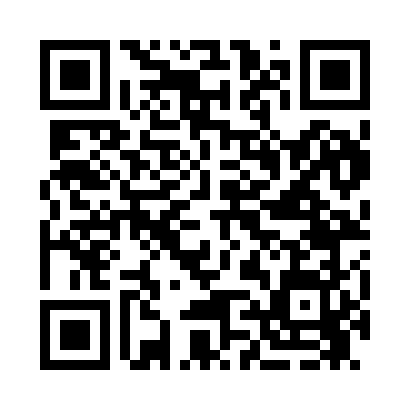 Prayer times for Braithwaite, Louisiana, USAMon 1 Jul 2024 - Wed 31 Jul 2024High Latitude Method: Angle Based RulePrayer Calculation Method: Islamic Society of North AmericaAsar Calculation Method: ShafiPrayer times provided by https://www.salahtimes.comDateDayFajrSunriseDhuhrAsrMaghribIsha1Mon4:456:031:044:398:059:222Tue4:466:031:044:398:059:223Wed4:466:041:044:408:059:224Thu4:476:041:044:408:049:225Fri4:476:051:054:408:049:226Sat4:486:051:054:408:049:217Sun4:486:061:054:408:049:218Mon4:496:061:054:418:049:219Tue4:506:061:054:418:049:2010Wed4:506:071:054:418:039:2011Thu4:516:071:054:418:039:2012Fri4:526:081:064:418:039:1913Sat4:526:091:064:418:039:1914Sun4:536:091:064:428:029:1815Mon4:546:101:064:428:029:1816Tue4:546:101:064:428:029:1717Wed4:556:111:064:428:019:1718Thu4:566:111:064:428:019:1619Fri4:566:121:064:428:009:1520Sat4:576:121:064:428:009:1521Sun4:586:131:064:427:599:1422Mon4:596:141:064:437:599:1323Tue5:006:141:064:437:589:1324Wed5:006:151:064:437:589:1225Thu5:016:151:064:437:579:1126Fri5:026:161:064:437:569:1027Sat5:036:161:064:437:569:1028Sun5:036:171:064:437:559:0929Mon5:046:181:064:437:559:0830Tue5:056:181:064:437:549:0731Wed5:066:191:064:437:539:06